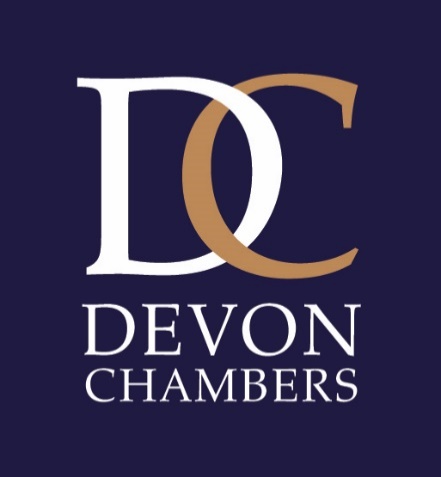 Mini Pupillage Application Form 2021Deadline for Application:  4pm on 28 February 2022 NOTE: Please complete this application form electronically and return the form via email to emma.cross@devonchambers.co.uk  PERSONAL DETAILS :2.	EDUCATION:3.	APPLICATION QUESTION:4.	FINANCIALLY SUPPORTED MINI PUPILLAGE (only to be completed if you are eligible and would like to apply)5.	DECLARATIONForename (s)(please indicate by which name you are known and any pronouns by which you prefer to be known)SurnameAddress (including postcode)Email addressTelephone Number Mobile Telephone NumberBAR VOCATIONAL COURSE / BAR PROFESSIONAL TRAINING COURSE/ BAR TRAINING COURSE: (please add ‘X’ to the appropriate box)BAR VOCATIONAL COURSE / BAR PROFESSIONAL TRAINING COURSE/ BAR TRAINING COURSE: (please add ‘X’ to the appropriate box)BAR VOCATIONAL COURSE / BAR PROFESSIONAL TRAINING COURSE/ BAR TRAINING COURSE: (please add ‘X’ to the appropriate box)BAR VOCATIONAL COURSE / BAR PROFESSIONAL TRAINING COURSE/ BAR TRAINING COURSE: (please add ‘X’ to the appropriate box)BAR VOCATIONAL COURSE / BAR PROFESSIONAL TRAINING COURSE/ BAR TRAINING COURSE: (please add ‘X’ to the appropriate box)Have you completed the BVC/BPTC/BTC/equivalent?Yes:No:If yes, when did you complete the course?If no, when will you complete the course?Result/Predicted result (please detail any results, for example, mock exams, you have received to date)Which elective options did you take/do you plan to take?Have you been called to the Bar? (please add ‘X’ to the appropriate box)Yes:No:Inn of CourtDate of CallDEGREE :DEGREE :DEGREE :DEGREE :CourseInstitution ResultDatesPLEASE PROVIDE DETAILS OF ANY POSTGRADUATE QUALIFICATIONS i.e. PhD, Masters, GDL :PLEASE PROVIDE DETAILS OF ANY POSTGRADUATE QUALIFICATIONS i.e. PhD, Masters, GDL :PLEASE PROVIDE DETAILS OF ANY POSTGRADUATE QUALIFICATIONS i.e. PhD, Masters, GDL :PLEASE PROVIDE DETAILS OF ANY POSTGRADUATE QUALIFICATIONS i.e. PhD, Masters, GDL :QualificationInstitutionResultDatesOTHER DEGREE(s) : OTHER DEGREE(s) : OTHER DEGREE(s) : OTHER DEGREE(s) : CourseInstitutionResultDatesN/aN/aN/aN/aA / AS LEVEL QUALIFICATIONS (or the equivalent) :A / AS LEVEL QUALIFICATIONS (or the equivalent) :A / AS LEVEL QUALIFICATIONS (or the equivalent) :A / AS LEVEL QUALIFICATIONS (or the equivalent) :InstitutionSubject GradeDatesGCSE QUALIFICATIONS (or the equivalent) :GCSE QUALIFICATIONS (or the equivalent) :GCSE QUALIFICATIONS (or the equivalent) :GCSE QUALIFICATIONS (or the equivalent) :SchoolSubjectGradeDatesPLEASE PROVIDE DETAILS OF ANY OTHER QUALIFICATIONS (include within this section details of languages spoken, for example):PLEASE OUTLINE ANY OTHER INFORMATION YOU WOULD LIKE CHAMBERS TO CONSIDER, INCLUDING ANY EXTENUATING CIRCUMSTANCES, WHEN ASSESSING YOUR QUALIFICATIONS HAVE YOU RECEIVED ANY SCHOLARSHIPS OR AWARDS? If so, please give details stating whether these were applied for or awarded:HAVE YOU RECEIVED ANY SCHOLARSHIPS OR AWARDS? If so, please give details stating whether these were applied for or awarded:DateDetails of Scholarship or AwardWHY DO YOU WANT TO BE A BARRISTER?  (max. 250 words)I have read the Financially Supported Mini Pupillages Policy and would like to apply. I confirm that I meet the eligibility criteria.The contents of this application are true and complete to the best of my knowledge and belief: Signed: Dated: (if returning this application form via email please note that a signature is not required but by submitting the form you are taken to have made this declaration)